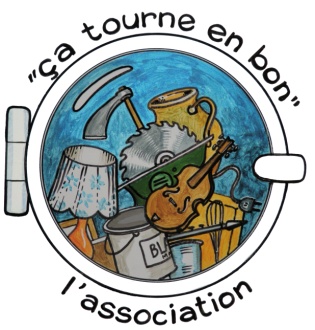 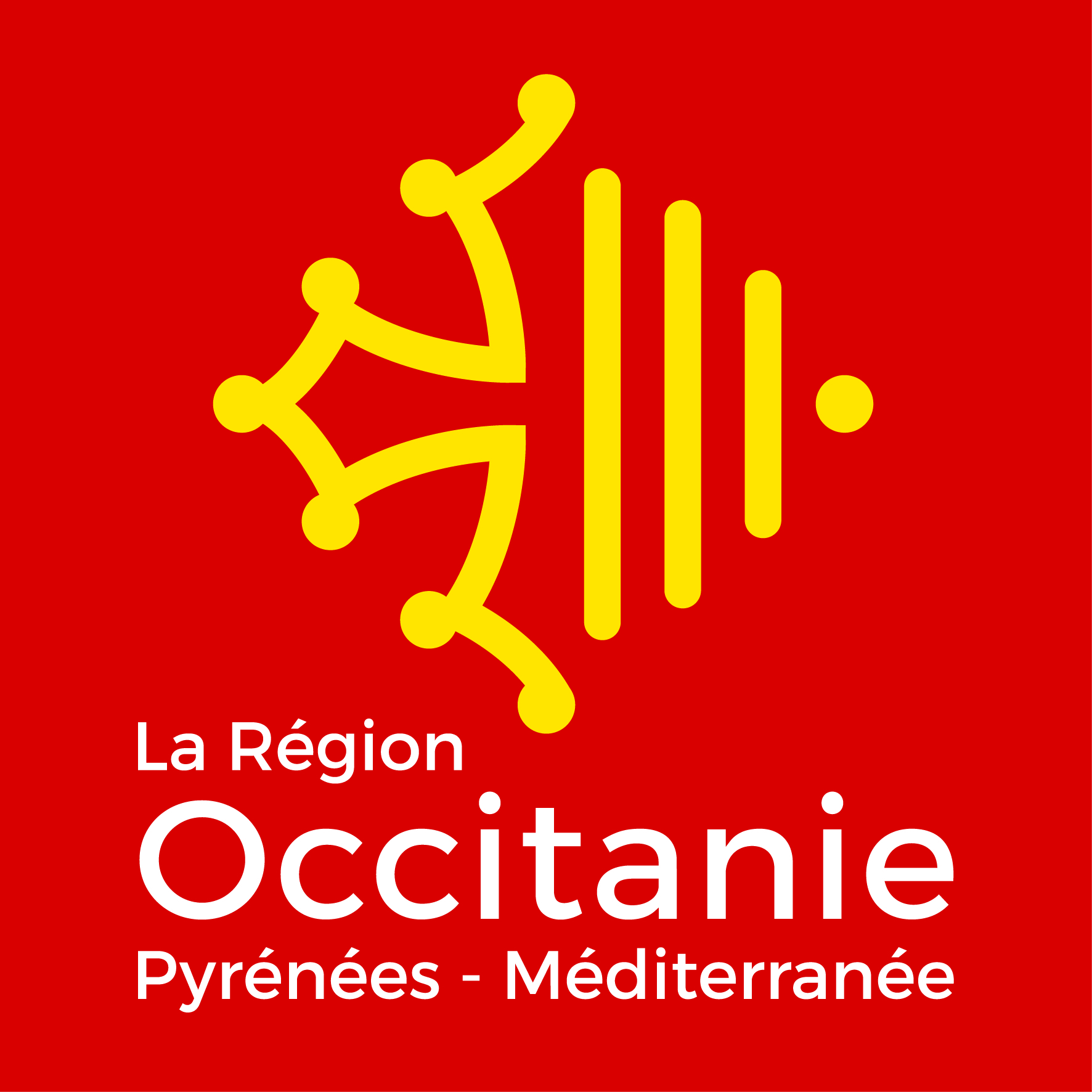 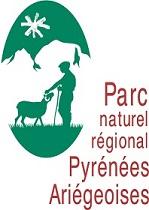 Questionnaire concernant les démarches d'économie circulaire mises en place au sein de mon activitéRappel : L'économie circulaire vise à augmenter l’efficacité de l’utilisation des ressources et à diminuer l’impact sur l’environnement, tout en développant le bien être des individus. Concrètement, il peut notamment s'agir pour vous de : L’approvisionnement en matières premières locales, La réduction des déchets et leur valorisation, La mutualisation de machines et de services, L’utilisation d’énergie renouvelable produite localement et les économies d’énergie,Et toute démarche visant à valoriser les circuits courts, l'information des consommateurs/usagers, ou à donner une valeur à un sous-produit ou un déchet que vous produisez à travers votre activité...Nous vous remercions de bien vouloir renvoyer votre questionnaire avant le mardi 9 mai 2017, à : Isabelle Chevillon, Raufaste 09140 Seix, chevillon.isabelle@gmail.com, ou de le déposer à l'Office du Tourisme de Seix ou au magasin Vival d’Oust.Ce questionnaire est également téléchargeable sur le site du Parc naturel régional : www.parc-pyrenees-ariegeoises.fr , rubrique « actualités ».Présentation générale de ma structureCoordonnées :……………………………………………………………………………………………………………………………………………………………………………………………………………………………………………………………………………………………………………………………………………………………………………………………………………………………………………………………………………………………………………………………………………………………………………………………………………………………………………………………………………………….Activité de la structure :……………………………………………………………………………………………………………………………………………………………………………………………………………………………………………………………………………………………………………………………………………………………………………………………………………………………………………………………………………………………………………………………………………………………………………………………………………………………………………………………………………………….Taille/effectif/volume d’activité :……………………………………………………………………………………………………………………………………………………………………………………………………………………………………………………………………………………………………………………………………………………………………………………………………………………………………………………………………………………………………………………………………………………………………………………………………………………………………………………………………………………….Les flux de matières entrant liés à mon activitéQu’est ce qui entre et comment ? Qu’est ce que j’achète ?Biens alimentaires, alimentation agricole, fournitures (verre, emballage, papier, …), matériaux de construction (ardoises, bois, …), produits d’entretien, articles divers, etc…Les flux de matières sortant liés à mon activitéQu’est ce qui sort et comment ? Qu’est ce que je vends (biens et services) ?Productions (viande, fromage, bois, …), vente de biens (alimentaires, non alimentaires), services (construction, travaux divers, …), restauration (collective ou privée), hébergements (gîtes, hôtels, campings, résidences, …), services (éducation, culture, santé, …), etc…Les sous produits de mon activitéQu’est ce que je produis sans le valoriser ?Restes alimentaires, emballages, restes de chantiers (chute de bois, ardoises, isolant, …), invendus, produits agricoles non valorisés (laine, cuir, fumier, …), etc…Les déchets produits par mon activitéQuels déchets je produis et comment sont il traités ?Plastiques, emballages, déchets ménagers, verres, gravats, produits alimentaires périmés, …Les consommations d’énergie et d’eau liées à mon activitéQu’est ce que je consomme et comment ?Les productions d’énergie liées à mon activitéQu’est ce que je produis et comment ?Les déplacements liés à mon activitéQuels sont mes principaux déplacements ? Par quels moyens ? Comment s’organisent mes livraisons (Approvisionnement ou distribution) ?Les mutualisations de biens et services liées à mon activitéQuelles mutualisations sont déjà existantes ou pourraient être mises en place avec d’autres structures du territoire ?Merci pour votre participation !Pas de démarcheDémarche envisageableDémarche en coursDémarche existanteExemple : alimentation du bétail□□□☑Détails sur ma démarche, projets ou freinsFoin issu de mon exploitation. Matériel en CUMAFoin issu de mon exploitation. Matériel en CUMAFoin issu de mon exploitation. Matériel en CUMAFoin issu de mon exploitation. Matériel en CUMAPrincipales matières entrantes: ……………………………………□□□□Détails sur ma démarche, projets ou freinsAutres matières entrantes : ………………………………….□□□□Détails sur ma démarche, projets ou freinsAutres matières entrantes : ………………………………….□□□□Détails sur ma démarche, projets ou freinsPas de démarcheDémarche envisageableDémarche en coursDémarche existanteExemple : Gîte d’étapes□□□☑Détails sur ma démarche, projets ou freinsApprovisionnement local pour les repas, achat groupé pour les produits de nettoyage, labellisation de ma démarche, …Approvisionnement local pour les repas, achat groupé pour les produits de nettoyage, labellisation de ma démarche, …Approvisionnement local pour les repas, achat groupé pour les produits de nettoyage, labellisation de ma démarche, …Approvisionnement local pour les repas, achat groupé pour les produits de nettoyage, labellisation de ma démarche, …Principales matières sortantes : ………………………………….□□□□Détails sur ma démarche, projets ou freinsAutres matières sortantes  : ………………………………….□□□□Détails sur ma démarche, projets ou freinsAutres matières sortantes  : ………………………………….□□□□Détails sur ma démarche, projets ou freinsPas de démarcheDémarche envisageableDémarche en coursDémarche existanteExemple : Restes de chantiers□□□☑Détails sur ma démarche, projets ou freinsArdoises conservées et réutiliséesArdoises conservées et réutiliséesArdoises conservées et réutiliséesArdoises conservées et réutiliséesPrincipaux sous produits : ………………………………….□□□□Détails sur ma démarche, projets ou freinsAutres sous produits : ………………………………….□□□□Détails sur ma démarche, projets ou freinsAutres sous produits : ………………………………….□□□□Détails sur ma démarche, projets ou freinsPas de démarcheDémarche envisageableDémarche en coursDémarche existanteExemple : verre □□□☑Détails sur ma démarche, projets ou freinsConsigne sur les bouteilles restituée au fournisseur Consigne sur les bouteilles restituée au fournisseur Consigne sur les bouteilles restituée au fournisseur Consigne sur les bouteilles restituée au fournisseur Principaux déchets :………………………………….□□□□Détails sur ma démarche, projets ou freinsAutres déchets :………………………………….□□□□Détails sur ma démarche, projets ou freinsAutres déchets :………………………………….□□□□Détails sur ma démarche, projets ou freinsPas de démarchePas de démarcheDémarche envisageableDémarche en coursDémarche existanteDémarche existanteExemple : chauffage au bois plaquette□□□□☑☑Détails sur ma démarche, projets ou freinsPlaquettes issues de broyats de coupes de bord de routes localesPlaquettes issues de broyats de coupes de bord de routes localesPlaquettes issues de broyats de coupes de bord de routes localesPlaquettes issues de broyats de coupes de bord de routes localesPlaquettes issues de broyats de coupes de bord de routes localesPlaquettes issues de broyats de coupes de bord de routes localesEnergie principale de chauffage :………………………………….□□□□□□Détails sur ma démarche, projets ou freinsAutres énergies :………………………………….□□□□□□Détails sur ma démarche, projets ou freinsAutres énergies :………………………………….□□□□□□Détails sur ma démarche, projets ou freinsExemple : eau□□□□□☑Détails de ma démarche, freins, volonté… :Rigole, irrigation limitée.Rigole, irrigation limitée.Rigole, irrigation limitée.Rigole, irrigation limitée.Rigole, irrigation limitée.Rigole, irrigation limitée.Eau :□□□□□□Détails sur ma démarche, projets ou freinsPas de démarcheDémarche envisageableDémarche en coursDémarche existanteExemple : panneaux photovoltaïques □□□☑Détails sur ma démarche, projets ou freinsRevente au fournisseur d’énergieRevente au fournisseur d’énergieRevente au fournisseur d’énergieRevente au fournisseur d’énergieEnergies produites :………………………………….□□□□Détails sur ma démarche, projets ou freinsEnergies produites :………………………………….□□□□Détails sur ma démarche, projets ou freinsEnergies produites :………………………………….□□□□Détails sur ma démarche, projets ou freinsPas de démarcheDémarche envisageableDémarche en coursDémarche existanteExemple : approvisionnement en aliments pour mes animaux□□□☑Détails sur ma démarche, projets ou freinsAchat groupé avec d’autres agriculteurs de la vallée et livraison en communAchat groupé avec d’autres agriculteurs de la vallée et livraison en communAchat groupé avec d’autres agriculteurs de la vallée et livraison en communAchat groupé avec d’autres agriculteurs de la vallée et livraison en communDéplacements/livraisons :………………………………….□□□□Détails sur ma démarche, projets ou freinsDéplacements/livraisons :………………………………….□□□□Détails sur ma démarche, projets ou freinsDéplacements/livraisons :………………………………….□□□□Détails sur ma démarche, projets ou freinsPas de démarcheDémarche envisageableDémarche en coursDémarche existanteExemple : matériel d’épandage□□□☑Détails sur ma démarche, projets ou freinsUtilisation en CUMAUtilisation en CUMAUtilisation en CUMAUtilisation en CUMAMutualisations :………………………………….□□□□Détails sur ma démarche, projets ou freinsMutualisations :………………………………….□□□□Détails sur ma démarche, projets ou freinsMutualisations :………………………………….□□□□Détails sur ma démarche, projets ou freins